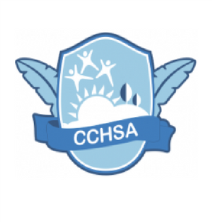 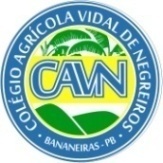 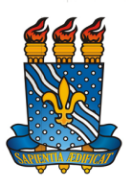 UNIVERSIDADE FEDERAL DA PARAÍBACENTRO DE CIÊNCIAS HUMANAS, SOCIAIS E AGRÁRIASCOLÉGIO AGRÍCOLA VIDAL DE NEGREIROS CAMPUS III DE BANANEIRAS - PB, CEP 58220-000EDITAL Nº 11/2023 CAVN/CCHSA/UFPBANEXO V - DECLARAÇÃO DE RENDA INFORMAL FAMILIAREu, _________________________________________________, CPF _______________________, declaro que a renda bruta familiar do(a) discente(a) ______________________________________________ __________________________________________ é de R$ ______________________________________ mensais, referente aos ganhos obtidos no trabalho de nossa família, em atividades de _______________ _____________________________________________________________________________________________________________________________________________________________________________, conforme abaixo discriminados:Nome: __________________________________________________________________________ Vínculo familiar: __________________________________________________________________Atividade: _______________________________________________________________________Valor (R$): ______________________________________________________________________Nome: __________________________________________________________________________ Vínculo familiar: __________________________________________________________________Atividade: _______________________________________________________________________Valor (R$): ______________________________________________________________________Nome: __________________________________________________________________________ Vínculo familiar: __________________________________________________________________Atividade: _______________________________________________________________________Valor (R$): ______________________________________________________________________Declaro ainda que, o(s) valor(es) acima apresentado(s) são verdadeiros e estou ciente de que a omissão de informações ou a apresentação de dados ou documentos falsos e/ou divergentes implicam alteração no acesso do(a) discente ao Curso de Formação Inicial e Continuada (FIC) em que foi selecionado no Processo Seletivo CAVN 11/2023.As informações constantes nesta declaração são de minha responsabilidade e, caso sejam inverídicas, responderei em conformidade com a legislação vigente.Bananeiras, ____/____/2023. _________________________________________Assinatura do(a) estudante ou responsávelTestemunhas:Nome: __________________________________________________________ CPF: __________________Nome: __________________________________________________________ CPF: __________________